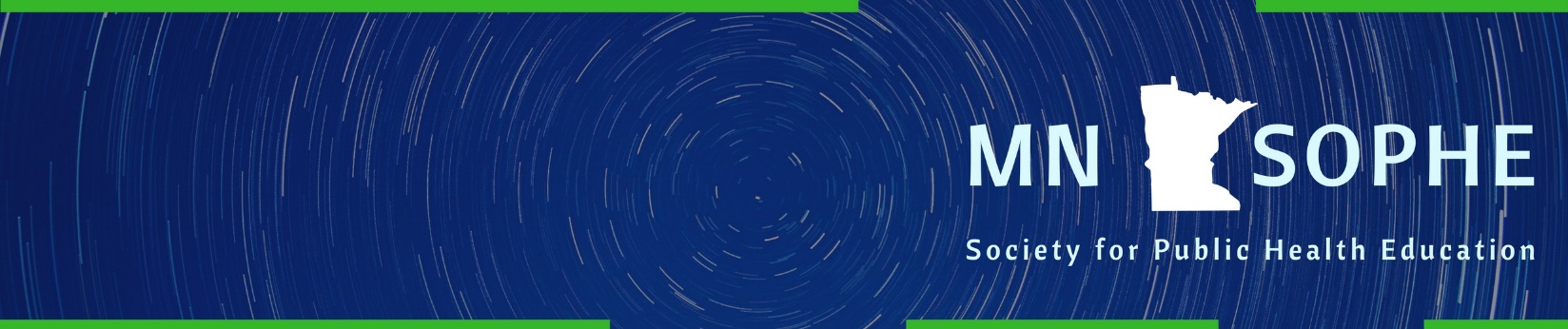 MNSOPHE MN SOPHE Board Meeting of the Executive Committee and Officers Date: November 13, 2020
Time: 10-11:30 AMLocation: Via Zoom https://umn.zoom.us/j/477776736; Meeting ID: 477 776 736; Code: MNSOPHE1AGENDACall to order & approval of agenda – SuzanneRoll call – JeanOld BusinessSecretary’s report and approval of October 16, 2020 MinutesGoals for 2020 Updates and Progress ReportsImplement an awards recognition program Congratulations recipients Explore scholarship program opportunities for students and professionals - Liz, Judith, MaryExplore process and documents needed for becoming a 501(c)(3) organization -  Cherylee, SuzanneExplore partnering opportunities with other organizationsUMD, Arts in Public Health: Graduate Programs & Organization Spotlight webinar – AntoniaMemorandum of Understanding (MOU) with other organizations draft language for bylaws – Joe MN SOPHE Comprehensive Diversity, Equity, Inclusion, Anti-racism (DEIA)  standards – language for chapter by-laws – Joe21st Century Practitioner Scholarship for SOPHE’s 2020 Virtual Advocacy Summit Report/Updates - DerekNew BusinessBoard positions needed for 2021 – student representative, Communications Chair, Awards and Recognition Chair (pending bylaws changes and approval) – Suzanne and KellyOfficer and Committee Reports- President Report –Suzanne- Past-president Report – JoeBy-law revisions updates- President-elect Report- Kelly	Final report: 2020 Summit Planning - October 22, 2020- Student Representative Report-Madeline -Treasurer Report—Cherylee- Advocacy Report – Derek- Communications - Mary- Continuing Education—Antonia- Delegate Report—Judith- Membership Report—Liz 6. Good of the Order7.  Adjournment